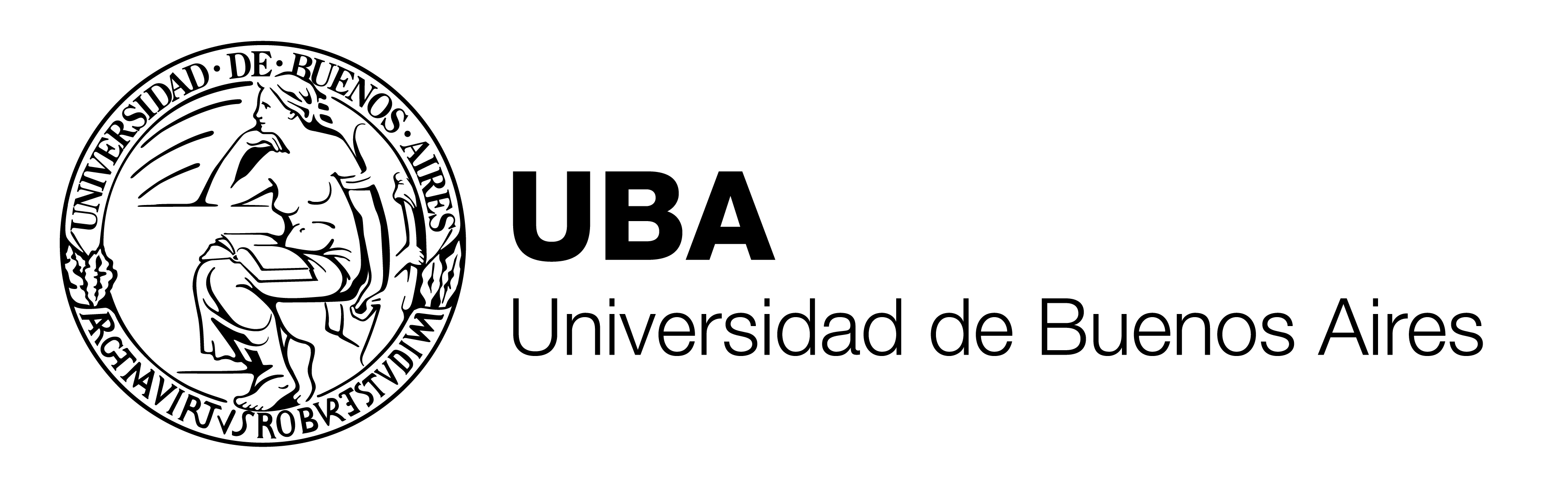 VI CICLO DE EDUCACIÓN CONTINUA EN MEDICINA EQUINAORGANIZADO POR LACÁTEDRA DE SALUD Y PRODUCCIÓN EQUINA DE LA FACULTAD DE CIENCIAS VETERINARIAS DE LA UNIVERSIDAD DE BUENOS AIRES.                                        MUERMO EQUINOActualización de aspectos clínicos, diagnósticoy su situación epidemiológica.15 de junio de 2015 a las 19:00 hs.AULA 8  (Pabellón de Morfología) Disertantes: Méd. Vet. Esp. Esteban DI GENNARODOCENTE DE LA CÁTEDRA DE ENFERMEDADES INFECCIOSAS FCV-UBAVet. Aldo Alberto CHIRICOSTAPROGRAMA DE ENFERMEDADES DE LOS EQUINOSDIRECCIÓN DE PROGRAMACIÓN SANITARIA SENASA                           ESTAS CONFERENCIAS SON NO ARANCELADASSE ACEPTAN DONACIONES DE ALIMENTOS NO PERECEDEROS PARA SER ENTREGADOS A COMEDORES COMUNITARIOS A TRAVÉS DE LA FACULTAD DE CIENCIAS VETERINARIAS DELA UNIVERSIDAD DE BUENOS AIRES.SE EXTENDERÁ CERTIFICADO DE ASISTENCIALOS CUPOS SON LIMITADOSInformes e Inscripción:Escuela de Graduados “Dr. Ernesto G. Capaul”Facultad de Ciencias VeterinariasUniversidad de Buenos AiresAv. Chorroarín 280 C.A.B.ATel.: (54) 11 4514-8969Conmutador: (54) 11 4524-8400 Int. 514   Int. 576Email: cursosposgrado@fvet.uba.arwww.fvet.uba.ar  enlace POSGRADO